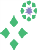 بعد تعبئة النموذج نأمل إرساله على البريد الالكتروني التالي ليتم تحديث المعلومات للموظف :     Hrd-fa@pnu.edu.sa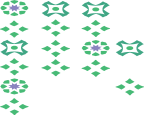 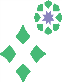 معلومات الموظفينمعلومات الموظفينمعلومات الموظفينمعلومات الموظفينمعلومات الموظفينمعلومات الموظفينمعلومات الموظفينمعلومات الموظفينالسجل المدني للرئيس المباشراسم الرئيس المباشرالبريد الإلكتروني للموظف القسمالإدارة او الكليةرقم السجل المدنيالاسم123456789اعتماد الرئيس المباشر:                                                                                                                                                                                          الختم                    الاسم:                                                                      الوظيفة:                                          التوقيع:                  اعتماد الرئيس المباشر:                                                                                                                                                                                          الختم                    الاسم:                                                                      الوظيفة:                                          التوقيع:                  اعتماد الرئيس المباشر:                                                                                                                                                                                          الختم                    الاسم:                                                                      الوظيفة:                                          التوقيع:                  اعتماد الرئيس المباشر:                                                                                                                                                                                          الختم                    الاسم:                                                                      الوظيفة:                                          التوقيع:                  اعتماد الرئيس المباشر:                                                                                                                                                                                          الختم                    الاسم:                                                                      الوظيفة:                                          التوقيع:                  اعتماد الرئيس المباشر:                                                                                                                                                                                          الختم                    الاسم:                                                                      الوظيفة:                                          التوقيع:                  اعتماد الرئيس المباشر:                                                                                                                                                                                          الختم                    الاسم:                                                                      الوظيفة:                                          التوقيع:                  اعتماد الرئيس المباشر:                                                                                                                                                                                          الختم                    الاسم:                                                                      الوظيفة:                                          التوقيع:                  